Срок антикоррупционной экспертизы -3 дня		   ПРОЕКТИВАНОВСКАЯ ОБЛАСТЬАДМИНИСТРАЦИЯ ЮЖСКОГО МУНИЦИПАЛЬНОГО РАЙОНАПОСТАНОВЛЕНИЕот ___________ № ______г. ЮжаО внесении изменений в постановление Администрации Южского муниципального района от 15.07.2019 г. №651-п «Об утверждении плана организации ярмарок на территории Южского муниципального района на 2020 год»Руководствуясь постановлением Правительства Ивановской области от 22.11.2012г. №481-п «Об утверждении Порядка организации ярмарок на территории Ивановской области и продажи товаров (выполнения работ, оказания услуг) на них», Администрация Южского муниципального района         п о с т а н о в л я е т:1.Внести в постановление Администрации Южского муниципального района от 15.07.2019 г. №651-п «Об утверждении плана организации ярмарок на территории Южского муниципального района на 2020 год» следующие изменения: приложение к постановлению изложить в новой редакции (прилагается). 2.Опубликовать настоящее постановление на официальном сайте Южского муниципального района в информационно-телекоммуникационной сети Интернет.Глава Южского муниципального района                           В.И. ОврашкоПриложение к постановлению Администрации Южского муниципального района                                                                                                                                                 от ____________№ _________ПЛАНорганизации ярмарокна территории Южского муниципального районана 2020 год№ п/пОрганизатор ярмаркиОрганизатор ярмаркиОрганизатор ярмаркиОрганизатор ярмаркиВид ярмарки (сезонная, выходного дня, праздничная)Тип ярмарки (универсальная, сельскохозяйственная (с указанием специализации))Дата начала и дата окончания проведения ярмарки№ п/пФИО руководителя лица или индивидуального предпринимателя, дата государственной регистрацииАдрес места проведения ярмаркиИННОГРНВид ярмарки (сезонная, выходного дня, праздничная)Тип ярмарки (универсальная, сельскохозяйственная (с указанием специализации))Дата начала и дата окончания проведения ярмарки123456781Индивидуальный предприниматель Киселёв Роман Алексеевич29.01.2014 г.155630, Ивановская область, г. Южа, ул. Глушицкий проезд370649246024314370602900023Ярмарка выходного дняУниверсальнаяПо субботам в течение 2020 года2Администрация Талицко-Мугреевского сельского поселения10.01.2018 г. 155644, Ивановская область, Южский район, с. Талицы, торговая площадь37060255171183702000327Ярмарка выходного дняУниверсальнаяЕженедельно в течение 2020 года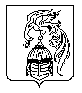 